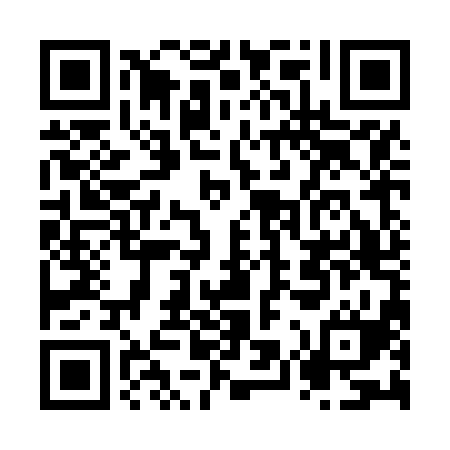 Ramadan times for Muttaburra, AustraliaMon 11 Mar 2024 - Wed 10 Apr 2024High Latitude Method: NonePrayer Calculation Method: Muslim World LeagueAsar Calculation Method: ShafiPrayer times provided by https://www.salahtimes.comDateDayFajrSuhurSunriseDhuhrAsrIftarMaghribIsha11Mon5:075:076:2212:323:586:416:417:5212Tue5:075:076:2312:323:586:406:407:5113Wed5:085:086:2312:313:576:396:397:5014Thu5:085:086:2312:313:576:386:387:4915Fri5:095:096:2412:313:576:376:377:4816Sat5:095:096:2412:303:566:366:367:4717Sun5:105:106:2412:303:566:356:357:4618Mon5:105:106:2512:303:556:356:357:4519Tue5:105:106:2512:303:556:346:347:4420Wed5:115:116:2612:293:556:336:337:4321Thu5:115:116:2612:293:546:326:327:4222Fri5:125:126:2612:293:546:316:317:4123Sat5:125:126:2712:283:536:306:307:4024Sun5:125:126:2712:283:536:296:297:3925Mon5:135:136:2712:283:526:286:287:3826Tue5:135:136:2812:273:526:276:277:3727Wed5:145:146:2812:273:516:266:267:3628Thu5:145:146:2812:273:516:256:257:3529Fri5:145:146:2912:273:506:246:247:3430Sat5:155:156:2912:263:506:236:237:3331Sun5:155:156:2912:263:496:226:227:321Mon5:155:156:3012:263:496:216:217:312Tue5:165:166:3012:253:486:206:207:303Wed5:165:166:3012:253:486:196:197:294Thu5:165:166:3112:253:476:186:187:295Fri5:175:176:3112:243:466:176:177:286Sat5:175:176:3212:243:466:176:177:277Sun5:175:176:3212:243:456:166:167:268Mon5:185:186:3212:243:456:156:157:259Tue5:185:186:3312:233:446:146:147:2410Wed5:185:186:3312:233:446:136:137:23